ПРЕСС-РЕЛИЗ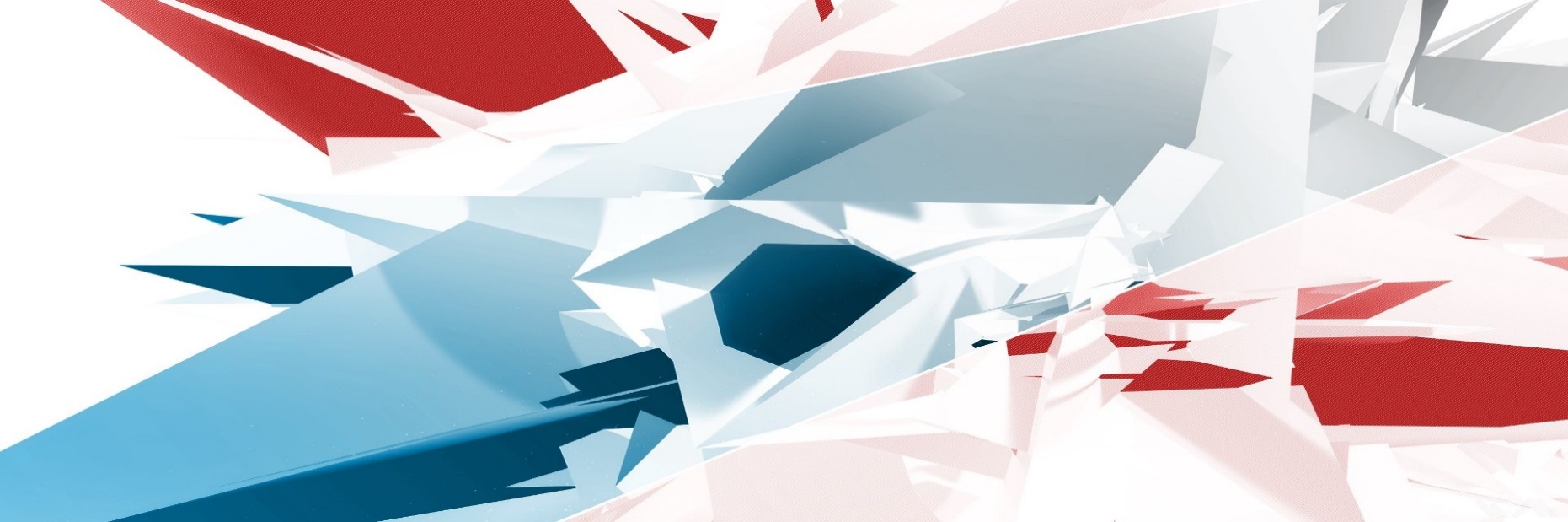 Стратегическая сессия «Актуальные вопросы развития детско-юношеского спорта и туризма в Тамбовской области»30 сентября 2022 года на базе ТОГБОУ ДО «Областная детско-юношеская спортивная школа» состоится традиционная стратегическая сессия «Актуальные вопросы развития детско-юношеского спорта и туризма в Тамбовской области». Участниками образовательной встречи станут специалисты отделов образования городов и районов Тамбовщины, отвечающее за дополнительное образование в области физической культуры и туризма в Тамбовской области.  Стратегическая сессия проходит в целях повышения профессионального мастерства работников сферы образования, а также обмена педагогическими практиками в области массовой физкультуры и туризма.Организатор мероприятия – управление образования и науки Тамбовской области совместно с ТОГБОУ ДО «Областная детско-юношеская спортивная школа» подготовили для участников насыщенную образовательную программу. Опытные эксперты поделятся практикой работы школьных спортивных клубов образовательных организаций, расскажут о работе с одаренными спортсменами, а также о приоритетном конкурсном движении в регионе.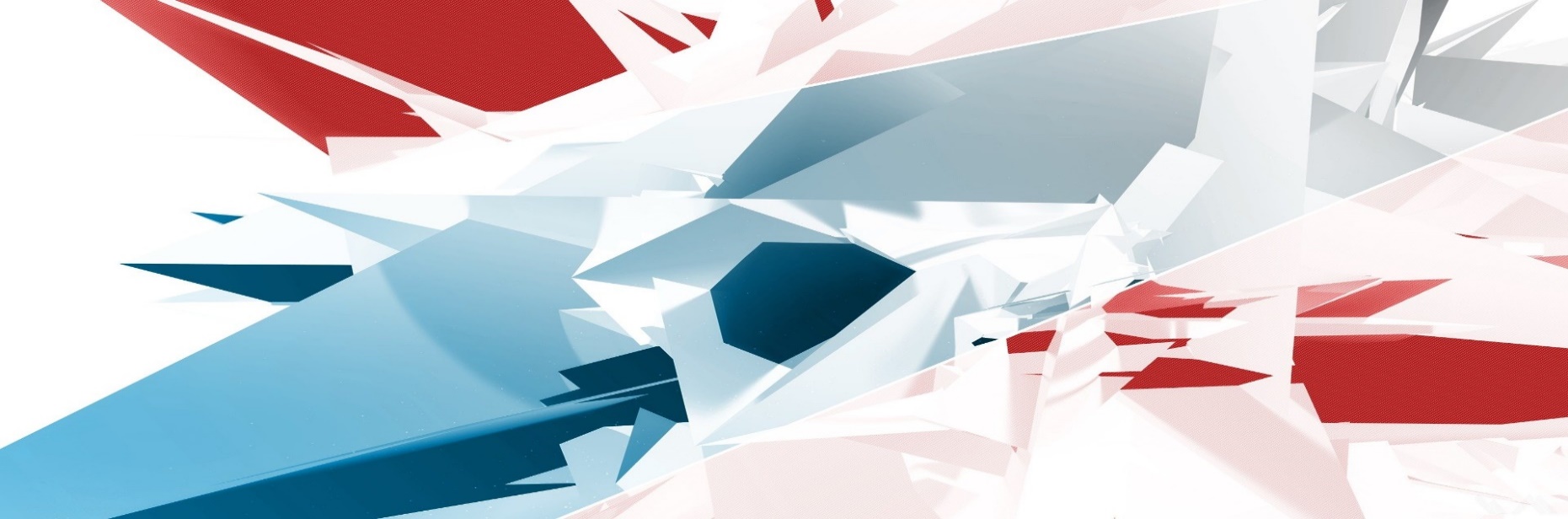 Справка: Стратегическая сессия работников дополнительного образования физкультурно-спортивной и туристско-краеведческой направленностей впервые запущена в сентябре прошлого года. Мероприятие охватывает более 100 специалистов из 30 городов и районов Тамбовской области. 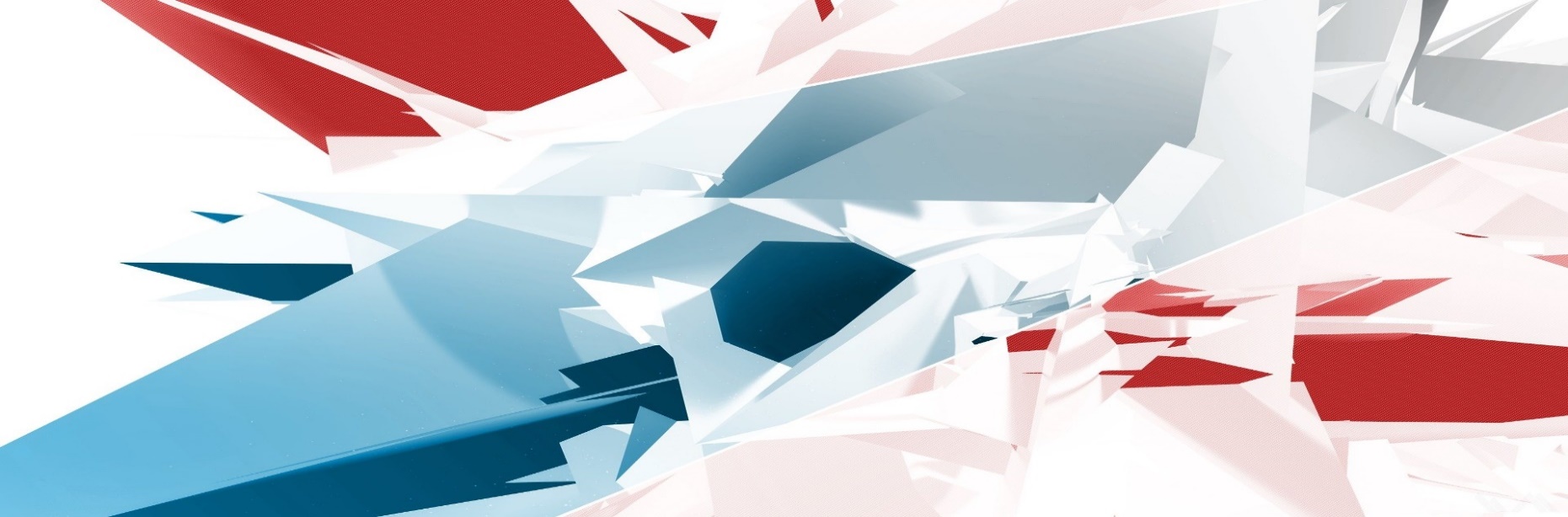 МЕСТО: ТОГБОУ ДО «Областная детско-юношеская спортивная школа» (г. Тамбов, ул. Володарского д.7);ВРЕМЯ: 30 сентября 2022, 10:30;КОНТАКТЫ: Попова Анна Александровна, и.о. директора ТОГБОУ ДО «Областная детско-юношеская спортивная школа», тел.: +7 (4752) 72-30-83